О внесении изменений в постановление администрации Советского сельского поселения Новокубанского района от 25 сентября 2018 года №126 «О порядке работы с обращениями граждан в администрации Советского сельского поселения Новокубанского района»В соответствии с Конституцией Российской Федерации, во исполнение протеста прокуратуры Новокубанского района от 23 июня 2021 года № 7-02-21/4372 на постановление администрации Советского сельского поселения Новокубанского района от 25 сентября 2018 года № 126 «О Порядке  работы с обращениями граждан в администрации Советского сельского поселения Новокубанского района», п о с т а н о в л я ю:1. В постановление администрации Советского сельского поселения Новокубанского района от 25 сентября 2018 года № 126 «О Порядке  работы с обращениями граждан в администрации Советского сельского поселения Новокубанского района» внеси изменения в приложение «Порядок  работы с обращениями граждан в администрации Советского сельского поселения Новокубанского района», заменив в пункте 5.8 раздела 5 «Порядок и формы контроля за рассмотрением обращений» слова «членами Совета Федерации» на слова «сенаторами Российской Федерации».2. Контроль за выполнением настоящего постановления возложить на заместителя главы Советского сельского поселения Новокубанского района А.Н.Солянова.3. Постановление вступает в силу со дня его официального обнародования путем размещения в специально установленных местах для обнародования муниципальных правовых актов администрации Советского сельского поселения Новокубанского района. Глава Советского сельского поселения Новокубанского района							  С.Ю.КопыловЛИСТ  СОГЛАСОВАНИЯпроекта постановления администрации Советского сельского поселения Новокубанского района от «____»_______________2021 г. №______«О внесении изменений в постановление администрации Советского сельского поселения Новокубанского района от 25 сентября 2018 года №126 «О порядке работы с обращениями граждан в администрации Советского сельского поселения Новокубанского района»»Проект внесен:Главой Советского сельского поселения						Новокубанского района							  С.Ю.КопыловПроект подготовлен:Общим отделом администрацииСоветского сельского поселенияНовокубанского района,						         О.И.Сытникованачальник отделаПроект согласован: Заместитель главы Советского сельского поселения Новокубанского района							  А.Н.СоляновНачальник имущественно-правового отдела администрации Советского сельского поселенияНовокубанского района 						        Ю.В.Меснянкин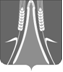 АДМИНИСТРАЦИЯАДМИНИСТРАЦИЯСОВЕТСКОГО СЕЛЬСКОГО ПОСЕЛЕНИЯСОВЕТСКОГО СЕЛЬСКОГО ПОСЕЛЕНИЯНОВОКУБАНСКОГО РАЙОНАНОВОКУБАНСКОГО РАЙОНАПОСТАНОВЛЕНИЕПОСТАНОВЛЕНИЕот _____________№ _______ст. Советскаяст. Советская